院办字〔2022〕87号                    签发人：王德润关于2022年秋季学期开学工作方案的请示庐阳区疫情防控指挥部：2022年8月14日，省教育厅下发《关于切实做好2022年秋季开学返校和疫情防控工作的通知》，要求高校制定开学工作方案，报主管部门和属地疫情防控指挥部审核同意后，并报省教育厅备案。8月16日，学院疫情防控领导小组根据文件要求，结合学院实际制定开学工作方案，确定开学时间为：教职员工开学时间：8月24日。2021级学生开学报到时间：8月27-28日；2022级新生报到时间：9月24-25日。现将各项方案附后，请审示。专此请示，恳请领导予以批复。附件：1.2022年秋季学期教职员工开学工作方案2.2022年秋季学期学生返校工作方案3.2022年秋季学期新生报到工作方案4.2022年秋季学期延迟开学工作方案     安徽中澳科技职业学院2022年8月18日（联系人：康颖，15856940135）附件1：2022年秋季学期教职员工开学工作方案为深入学习贯彻习近平总书记关于疫情防控重要指示批示精神，切实落实国务院联防联控机制和省委、省政府部署要求以及教育部的工作安排，毫不放松、科学精准、从严从紧做好当前教育系统疫情防控，学院坚持“外防输入、内防反弹”的总策略，以国务院《新型冠状病毒肺炎防控方案（第九版）》为指导，结合我院实际，制定本方案。一、工作目标学院全力做好疫情防控工作，采取及时有效防控措施，做到早预防、早发现、早报告、早隔离、早治疗，控制疫情的传播和蔓延，保障广大教职员工（包括学院所有外包服务人员）的身体健康和生命安全，确保学院教学、管理、服务工作平稳有序开展。二、工作原则 坚持党委领导，部门配合，科学应对、协调配合，预防为主、联防联控，分级负责，加强宣传和教育、全员参与的原则。三、工作架构建立学院——部门、系部——教职员工三级新冠肺炎疫情防控工作联系网，学院调整充实疫情防控工作领导小组，并设立了办公室。各部门、系部负责人为部门、系部防控工作责任人，并指定专人负责部门、系部教职员工疫情防控具体工作。全体教职员工严格遵守学院疫情防控工作部署，积极配合学院开展疫情防控工作。四、上班时间2022年8月24日教职员工正式上班。五、重点工作1.严格教职员工返校报到条件8月12日，学院已发布《关于做好开学准备疫情防控工作的提示》，要求各部门、系部动态精准掌握师生员工及其共同生活人员开学前14天的健康状况、疫情风险地区旅居史等信息，并在前14天进行健康监测和打卡。同时要求合肥以外教职员工尽快返回合肥。（1）中、高风险地区及所在县（市、区、旗）教职员工暂缓返校。（2）中、高风险地区所在地市的其他县（市、区、旗）为低风险区，人员采取“个人防护、避免聚集”等防范措施，低风险区人员离开所在城市应持 48 小时核酸检测阴性证明。对有低风险地区 7 天旅居史的人员，3天内应完成两次核酸检测，并做好健康监测。返校时应持48小时内核酸检测阴性证明。（3）有发热症状或健康码异常的教职员工应主动配合健康监测和核酸检测，在未排除感染风险前不返校。（4）师生员工在居住地按照属地要求进行核酸检测，落实当地疫情防控政策；离肥返肥教职员工需提前向居住地属地报备，途中做好个人防护和自身健康监测。返肥后按要求落实防控措施，开学前7日内返回合肥的，返校须持48小时核酸检测阴性证明。开学第一天，学院集中为返岗教职员工免费进行集中核酸检测。2.提前谋划秋季开学第一课所有教职员工加强传染病防控知识、心理健康、《新型冠状病毒肺炎防控方案（第九版）》等学习，充分认识国内外疫情防控形势依然严峻，高度重视疫情防控工作。3.坚持信息排查报送制度坚持“日报告”“零报告”等制度，不得虚报、瞒报、漏报、迟报。放假期间各部门、系部负责人督促教职员工每日进行健康打卡，掌握教职员工及其共同生活居住的家庭成员健康状况和出行轨迹，全面摸清、准确掌握教职员工所在地信息、假期旅历、个人及家庭成员健康状况等情况。各部门、系部负责人采取“人盯人”措施，全面掌握教职工动态，畅通联系渠道、及时传递信息。4.严格校园出入管理教职员工进入校园严格执行“核验身份、扫码、测温、戴口罩”制度，校外无关人员、车辆一律不得进入校园，因公来校人员、车辆提前对接好部门，严格落实入校流程，做好登记工作。继续严格落实“晨午晚检”和“日报告”“零报告”制度，对缺勤人员及时追踪登记。5.加强学院卫生管理加强校园环境卫生管理，严格校园环境消杀，持续推进师生员工疫苗接种工作。6.认真做好疫情防控应急处置工作认真开展疫情防控隐患排查，组织卫生和食品安全专项检查工作，如发现有异常情况的，立即按照学院疫情防控应急处置预案要求，启动应急预案，及时稳妥处理。7.加强快递外卖管理加强快递服务人员管理，做好个人防护，接种疫苗。设立专用的快递、外卖服务场地，对所有快递包裹“先消毒、再投放”，定期对货架、分拣设备、电子秤等进行清洁和消毒。严禁一刀切简单拒绝外卖进校园。8.加强设施设备检查和防疫物资储备按照“宁可备而不用、不能用而无备”的原则，加强疫情防控所需的设施设备及物资储备，提前购置补充口罩、体温检测仪、消毒液、洗手液等防疫物资，并认真检查疫情防控设施设备是否处于完好状态。9.组织开展疫情防控演练根据疫情防控要求，严格按照防疫流程和规范，开学前组织开展疫情防控演练。附件2：2022年秋季学期学生返校工作方案根据《关于切实做好2022年秋季开学返校和疫情防控工作的通知》（皖教秘〔2022〕373号）文件要求，结合学院实际，现制定以下2022年秋季学期学生返校工作方案。一、返校时间及地点安排1.学生实行分期分批、错时错峰返校。8月27日返校：基础部、国际商务系学生。8月28日返校：管理系、信息工程与艺术设计系学生。2.报到地点：学院南门二、返校学生必须符合的条件1.学生在返校前需通过“辅导猫”平台至少提前14天进行连续健康打卡。2.学生需在开学至少14天前查询本人居住地区风险等级，包括所在省市县（区）的风险等级。新冠肺炎各地区疫情风险等级的查询方式：使用手机微信“扫一扫”扫描下方二维码进行查询。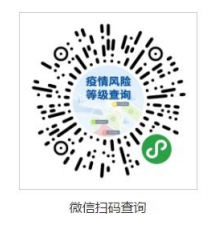 3.所有返校学生持48小时（48小时指以送检时间起算）核酸检测阴性证明、健康码和行程卡绿码返校报到，并做好返校途中个人防护。4.暑假期间从事高风险岗位的学生，返校前应满足脱离工作岗位14天以上，且持48小时内核酸检测阴性证明方可返校。5.中、高风险地区的学生，暂不返校报到。6.有发热症状或健康码异常的学生应主动配合健康监测和核酸检测，在未排除感染风险前不返校。7.从境外返回的学生，按属地要求落实隔离、检测等防控措施前，暂不返校。8.中、高风险地区所在地市的其他县（市、区、旗）为低风险区，人员采取“个人防护、避免聚集”等防范措施，低风险区人员离开所在城市应持 48 小时核酸检测阴性证明。对有低风险地区 7 天旅居史的人员，3天内应完成两次核酸检测，并做好健康监测。返校时应持48小时内核酸检测阴性证明。三、校园管理学习与生活须知（一）宿舍管理1.提倡单人活动，不群聚群动，寝室间不串门走动；2.维护寝室卫生清洁，每日需做好内务整理、卫生清扫、开窗通风；3.避免头部相对就寝，分散洗漱，错峰使用寝室公用设施；4.实施晚间查寝制度，按时返回寝室，严肃处理夜不归宿学生；5.合理安排作息时间，不熬夜，保持充足睡眠，增强免疫力。（二）课堂管理1.实行错峰错时上下课制度，分散进出教室，避免人员聚集和拥堵；2.上课期间始终保持教室通风和清洁卫生状态；3.增加座位间距，同学之间不扎堆、不近距离接触；4.保持卫生文明习惯，不在公共场所吐痰。（三）就餐管理1.清洁手部卫生方可进入食堂；2.请遵守学校安排，错时分区就餐；3.提倡自备餐具，推行打包售卖，拉开就餐距离，禁止面对面就餐。（四）活动管理1.学院从严控制、审核各位涉及学生聚集性活动，不组织大型集体活动；2.公共活动场所实行总人次限制，日常锻炼按照学校要求错峰进行。（五）生活服务日常购物在校内超市进行，实行人流控制，减少排队长度。（六）健康提醒1.规律作息，不熬夜，保持充足睡眠，增强免疫力；2.健康饮食，一日三餐定时，不挑食、不偏食，多喝水；3.保持个人整洁，勤洗澡换衣，倡导寝室事务劳动，提升个人生活能力。（七）校园进出管理学生要严格遵守学院进出管理规定，非必要不外出，做到学习、生活空间相对固定，避免到人群聚集尤其是空气流动性差的场所，在公共场所保持社交距离。四、做好开学准备工作1.加强学生健康监测。各系部要按照合肥市疫情防控指挥部的疫情防控要求执行，动态精准、分类掌握假期学生健康状况和行程轨迹，做到底数清情况明。2备足防疫所需物资。根据学院学生数量结合应急方案，配备一定数量的口罩、体温检测仪、消毒液、洗手液等防疫物资。对已经储备的物资要进行全面盘点，清理过期临期和损毁物品，及时按需补齐。3.大力开展环境整治。总务处要深入开展校园爱国卫生运动，大力宣传公共卫生安全、传染病防治和卫生健康知识，提高广大师生传染病防控意识和能力。在开学前，要全面开展校园环境卫生整治与预防性消毒工作，特别是要做好食堂、宿舍区域、厕所、垃圾箱房、电梯和隔离区域等的卫生消毒，彻底整治校内卫生死角，有效阻断传染病传播途径，并做好相关记录备查。结合校园环境整治，开展校园安全大检查，确保校园安全。4.加强食品和饮用水安全管理。检查学院食堂和校园供水设施设备，配齐配足洗手设施。落实食品安全主体责任，建立食材物料进货渠道定期摸排和冷冻冷藏食品定期检测制度，确保食品安全。5.积极推进疫苗接种。各系部要做好学生新冠病毒疫苗接种宣传教育和组织发动等工作，引导符合疫苗接种条件的学生积极主动尽早接种，努力做到所有符合条件的学生“应接尽接”。6.做好线上教学准备。综合考虑疫情形势变化和学校教育教学安排，保证线上教学随时启动、线上线下随时切换。7.联防联控，做好疫情防控工作。学院积极联系庐阳区教体局，在学院设置临时核酸采样点，为报到学生进行核酸检测，确保开学时师生员工核酸检测全覆盖。同时根据疫情防控最新要求，开学后再执行随机预警监测规定。五、学生报到流程图六、校内疫情应急处置工作流程图七、有关注意事项1.提倡学生乘坐私家车开学报到。因疫情防控要求，车辆和陪送亲友送至校门口（南门）即停即走，不进入校园，不在校门口滞留，确保校园秩序和道路通畅。2.学生乘坐公共交通时，应留意周围旅客状况，避免与可疑人员近距离接触。发现身边出现可疑症状者及时报告乘务人员。妥善保存旅行票据信息，记录乘车时间和登车地点，乘坐公交车、城际大巴的同学，开学后需提供相关车牌号，以配合相关密切接触者调查及作为学院审核依据。附件3：安徽中澳科技职业学院疫情防控2022年秋季学期新生报到工作方案根据根据《关于切实做好2022年秋季开学返校和疫情防控工作的通知》（皖教秘〔2022〕373号）文件要求，结合学院实际，现制定以下秋季新生报到工作方案。一、报到人数、时间及地点安排报到人数：约2000人。报到时间：9月24日和25日两天。新生实行分期分批、错时错峰报到。9月24日：管理系、信息工程与艺术设计系学生。9月25日：国际商务系、基础部学生。报到地点:学院南门二、实施新生疫情日报制度开学前，从9月9日开始，在“今日校园”网络平台报告健康情况(健康打卡)，掌握所有新生假期流向和健康状况。将新生纳入学院每日疫情防控“日报告”“零报告”机制中。三、新生报到条件要求1.学生需在开学至少14天前，用手机微信扫描下方二维码查询本人居住地区风险等级，包括所在省市县(区)的风险等级。为中高风险区的，暂不报到；中、高风险地区所在地市的其他县（市、区、旗）为低风险区，人员采取“个人防护、避免聚集”等防范措施，低风险区人员离开所在城市应持 48 小时核酸检测阴性证明。对有低风险地区 7 天旅居史的人员，3天内应完成两次核酸检测，并做好健康监测。2.近期从境外返回的学生，暂不报到，报到时按照我国相关政策要求接受管理。3.所有报到学生持48小时核酸检测阴性证明、健康码和行程卡绿码返校报到，并做好返校途中个人防护。4.本人或共同居住的家庭成员现为确诊病例、核酸检测阳性者、疑似病例、密切接触者的，暂不到校报到。5.有发热、干咳、腹泻等症状且排除新冠病毒感染的学生，暂不开学，待治疗无症状并报学院批准后，可开学报到。对没有开学的学生，各部门、系部负责人要掌握其健康状况和出行轨迹，建立台账并加强教育指导，同时将未报到的新生名单报学生处。6.学生报到前完成疫苗接种。按照疫苗接种“应接尽接”以及合肥市疫情防控工作要求，符合接种条件的学生在报到前完成疫苗接种。四、校园管理学习与生活须知1.强化校园管理。做到“非必要不外出”，严格实行入校人员资格审核、测温亮码和登记制度,无关人员、车辆一律不得进入校园。2.严格落实“晨午晚检”和“日报告、零报告”制度，对因病缺勤人员及时追踪登记。3.严控校园聚集性活动。坚持“非必要不举办”“谁组织谁负责”要求，严格控制大型活动和聚集性活动的审批与管理。原则上在校园内举办的大型活动以及有外省人员或外籍嘉宾参与的活动暂停或推迟举办;必须举办的需制订疫情防控方案和应急预案，并向属地疫情防控指挥部和活动主管部门报批，在全面落实疫情防控措施的前提下方可举办。学生军训严格按照疫情防控要求制订工作方案,配备好学生军事训练必要的防疫物资，按计划科学组织实施，确保安全。4.做好学生个人防护。加强教育引导，强化家校协同，提高全体学生自我防护能力，树立个人是疫情防控第一责任人意识，严格遵守疫情防控有关规定持续做好个人防护，认真落实科学佩戴口罩，少聚集、勤洗手、常通风、一米线等切实有效防疫措施。五、有关注意事项1.乘坐公共交通工具时全程佩戴口罩，分散乘坐，途中做好个人防护。全程保持手卫生，减少接触交通工具上的公共物品或部位。应留意周围乘客状况，避免与可疑人员近距离接触。妥善保存乘车票据信息，以配合密切接触者的调查。2.乘坐私家车返校，车辆和陪送亲友送至一环路南大门即停即走，不得进入校园，不得在校门口滞留。附件4：2022年秋季学期延迟开学工作方案若因疫情原因无法组织线下教学，教学工作将依托“超星网络教学平台”开展，授课教师要主动调整授课形式，及时备课、完善教学材料，根据课程特点开展线上教学工作。    一、公选课学院充分利用校本资源及网络资源，开设公共选修课程，学生9月中旬选课、上课，通过考核后，纳入学生公选课学分。二、专业课和公共课所有课程均按照课表正常开课。系部组织安排教师开展线上教学课程的建设与执行，并做好线上教学的统计。根据以往实际情况，线上教学可参照以下形式开展：1.直播教学课程依托“超星网络教学平台”实施教学，在8月27日前教师做好授课班级的学生名单置入与课程学习空间搭建，可先备1-2周课程，根据实际情况再按周备课；8月28日完成网络直播教学课程开设测试。各专业直播教学课程比例需占本专业该学期所开设课程60%以上。在线教学课程实施情况由教务处、督导联合系部共同监督检查执行效果。2.混合式教学课程授课教师应在“超星网络教学平台”搭建课程，完成教学材料（教学计划、教案、课件、案例和音视频辅助教学材料等）的准备，建议以授课教师录课为主，在线课程平台匹配到的教学资源为辅。教师指导授课班级学生按教学计划预习、学习或讨论，并做好线上学习任务的布置与指导。 3.使用其它直播平台的课程需要报系部、教务处，以便后期督查。线上教学同样依托课表开展，上课时段，教师与学生需要同时在教学空间，教师做好随时答疑和互动准备，并做好学生学习情况的监控；待学生到校后，再采用串讲、释疑解惑、翻转课堂等形式，检查线上教学的学生知识点掌握情况，有针对性加强薄弱环节的再指导，强化学习效果（系部主任、教学督导、教研室主任需分工负责，跟进督促、检查课程的建设情况）。三、实习实训学生实习要服从当地政府关于疫情防控的安排，要充分尊重学生和家长的意愿，切实加强对学生的关注关心，尚在实习的学生必须要做好防护，要在实习平台上签到和撰写周记，指导教师要做好远程指导工作，特别要关注学生的疫情防护情况，全力保障学生的身体健康。四、其它教学活动学期补考、技能大赛备赛、现场实习指导等教学活动，根据学院的开学时间顺延（或由相关教师利用QQ、微信、邮件等线上形式与所指导学生直接联系交流）；毕业设计可以通过在线的形式开展；教材发放时间顺延。五、工作要求和技术支持为了方便授课，可建立“线上教学”专用群，也可以使用班级原有群，授课教师、班级学生要及时入群。系部要安排专人做好群教学工作的管理，及时将线上教学计划中教学时间、方式、相关通知等进行发布。1.各系部要做好线上教学的组织和实施，开展教学研讨和教学方法创新，不断完善教学设计。教务处将联合系部做好线上教学过程跟踪及质量监控。2.教师在建课过程中遇到技术问题，可咨询中澳尔雅交流群（QQ群号：303602257）技术人员。校内联系人：孟远（教务），刘正峰（网络）。安徽中澳科技职业学院办公室              2022年8月18日印发